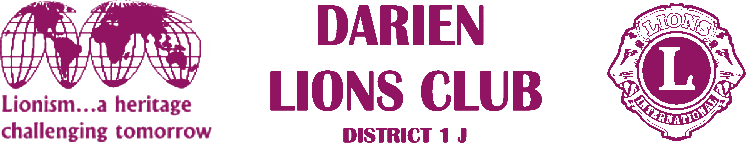 1702 Plainfield Road • Darien, Illinois 60561www.darienlions.org ++ www.Facebook.com/DLCILDLC Business Meeting 50-19 Agenda – February 25, 2021 – Chuck’s (Vest Night) & Zoom2020-2021PresidentJohn Pearson IIVice PresidentRandy PorzelSecretary-Corresponding.Mike FalcoTreasurerEd O’ConnorSecretary-FinancialPaul KempfCommittee LiaisonRyan WalheimPublicityKen PoindexterActivitiesSteve WerneckeMembershipWayne ScharnakTail TwisterTom PantoniRay BenaitisLion TamerSteve HiattPast PresidentAndrew Brunsen Call to order 7pm – Lion President John Pearson II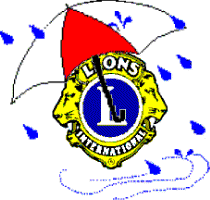 Sick and Visiting – Lion Lou BedoeCommittee ReportsCandy Day – Lion Hugh HardmanNon-Smoker – Lion Adam RetzlerBlood Drive – Lion Steve Wernecke Nominating – Lion Art Donner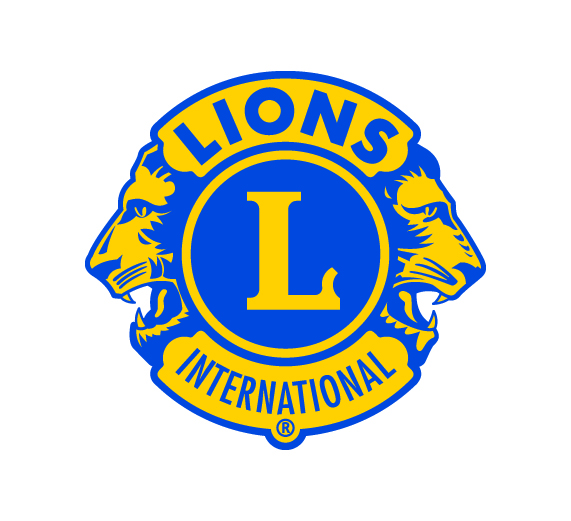 Pancake Breakfast 4/11 – Lion Mike ScheckConvention – Lion Doug BarnesSight & Sound – Lion Ray BenaitisBig Raffle – Lion Art KardatzkeGolf Outing – Lion Andy Brunsen4th of July Parade – Lion Mike Falco/Bill Christenson/Mark Lewis Meetings & Meals -  Lion Tom BelczakMembership Report – Lion Wayne ScharnakSecretary (Financial) Report – Lion Paul KempfSecretary Report – Lion Mike FalcoJanuary 14, 2021 Board Meeting reviewJanuary 21, 2021 Business Meeting approvalTreasurer Report – Lion Ed O’ConnorJanuary 2021 for approvalPresident’s Report / CorrespondenceUnfinished BusinessAwards Committee – Lion Steve HiattNew BusinessComing EventsDinner Meeting @ TBD 3-11-21Board Meeting 3/18/21 @ House of Pantoni/ZoomBusiness Meeting @ Chuck’s / Zoom (Vest Night) 3-25-2021 Happy Easter 4/4/2021Dinner Meeting @ DSRC 4/8/2021Pancake Breakfast @ TBA 4/11/21Board Meeting @ Lion Mike Falco’s House 4/15/21District 1J Convention – Virtual 4/16 – 4/17/21Induction Night @ Chuck’s –Vest Night 4/22/21Tail TwistersAdjourn